Berliner boller750	Hvedemel150	Fedtstof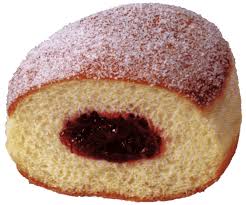 80	Æg70	Gær50	Melis12	Salt12	Vanilje sukker200	VandFremgangsmåde:Dejen køres som en normal bløddej.Berlinerne vejes af på  80 gram (eller efter eget ønske).Virkes runde og rulles lidt aflange.Sættes af på godt fedtede plader med bagepapir – (kan raske i kogenettet, men det kan give net mønster i bunden).Bages i friturefedt, og vendes straks i melis blandet med lidt vaniljesukker.Efter afkøling, prikker du et lille hul i hver bolle, og sprøjter en klat hindbærmarmelade i hver.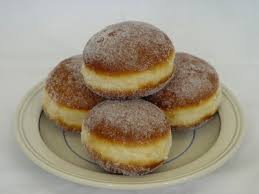 